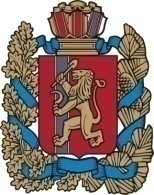 АДМИНИСТРАЦИЯ ЧУЛЫМСКОГО СЕЛЬСОВЕТА            НОВОСЕЛОВСКОГО РАЙОНА КРАСНОЯРСКОГО КРАЯПОСТАНОВЛЕНИЕ25.09.2017                               п. Чулым                                        № 77« О присвоении адреса земельному участку»На основании ст.9 Закона Красноярского края «Об административно-территориальном устройстве Красноярского края», Устава Чулымского сельсовета Новоселовского района Красноярского края        ПОСТАНОВЛЯЮ:1. Присвоить почтовый адрес земельному участку:Адрес до присвоения: Красноярский край, Новоселовский район, п. КуртакАдрес после присвоения: Красноярский край, Новоселовский район, п. Куртак, пер. Школьный, 2А 2. Контроль за исполнением данного Постановления оставляю за собой.3. Постановление вступает в силу со дня его подписания.И.о. Главы  Чулымского сельсовета:	Е.А. Шешина